Μουσική παντού! Για δυο ημέρες, η Λαμία πλημμυρίζει με ήχους και γιορτάζει την 19η Ευρωπαϊκή Γιορτή της Μουσικής         Ο Δήμος Λαμιέων, σε συνεργασία με το Κέντρο Ευρωπαϊκής Πληροφόρησης Europe Direct Λαμίας και μουσικά σύνολα της πόλης μας, που αγκάλιασαν αυτή τη πρωτοβουλία, διοργανώνει για άλλη μια χρονιά μουσικές βραδιές την Πέμπτη 21 και την Παρασκευή 22 Ιουνίου.         Σε κεντρικά σημεία της πόλης μας, πεζόδρομους, πλατείες και γειτονιές, στήνεται μια μουσική γιορτή για όλα τα γούστα και η πόλη μας θα πλημμυρίσει από ήχους όλων τα ειδών μουσικής, rock, pop, jazz, έντεχνη έως και παραδοσιακή! Όπως πάντα με ελεύθερη είσοδο για όλους, όλα τα είδη μουσικής παίζουν ΔΥΝΑΤΑ και υπόσχονται ... να σας ξεσηκώσουν!Το πρόγραμμα των εκδηλώσεων περιλαμβάνει:Πέμπτη 21 ΙουνίουΠαραδοσιακή Μουσική από το Μουσικό Σχολείο Λαμίας, το Ωδείο «Εν Ωδαίς» και τη χορωδία παραδοσιακής μουσικής του 6ου Γυμνασίου Λαμίας.          Ώρα έναρξης: 21.00         Τοποθεσία: Πλατεία Ελευθερίας Χορεύουμε σε Rock & Pop ρυθμούς με τη συμμετοχή των Guitarodais, Brookers και Midnight Weiss.Ώρα έναρξης: 21.30Τοποθεσία: Πλατεία ΔιάκουΡεμπέτικο γλέντι με τη συμμετοχή του Ωδείου «Εν Ωδαίς» και «το Ταξίμι της Αυλής».     Ώρα έναρξης: 21.50        Τοποθεσία: 7 Βρύσες         Παρασκευή 22 ΙουνίουΔιασκεδάζουμε με Ελληνικό Έντεχνο Τραγούδι, παρέα με τα μουσικά συγκροτήματα Musicanti, Avatar και The Wild Jaws.         Ώρα έναρξης: 21.30         Τοποθεσία: Οδός Καζούλη Ακουστικές συναυλίες από τη Rock Band του Σύγχρονου Ωδείου «Κέφος».         Ώρα έναρξης: 21.00         Τοποθεσία: Οδός Ροζάκη Αγγελή                                                                    Από το Γραφείο Τύπου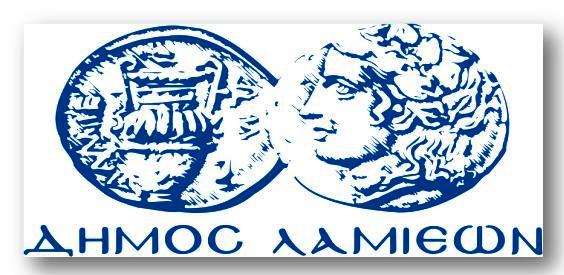 ΠΡΟΣ: ΜΜΕΔΗΜΟΣ ΛΑΜΙΕΩΝΓραφείου Τύπου& Επικοινωνίας                       Λαμία, 19/6/2018